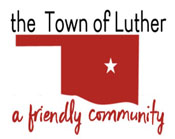 BOARD OF TRUSTEES FOR THE TOWN OF LUTHERSPECIAL MEETING – AMENDED AGENDAMINUTESIn accordance with the Open Meeting Act, Title 25, Section 311 of the Oklahoma Statutes, the Town of Luther, County of Oklahoma, 108 S. Main Street, hereby calls a Special Meeting of the Luther Board of Trustees, Thursday February 27th, 2020 at 6:30 p.m. at Town Hall, 108 S. Main St., Luther, OK 73054.Call to order.Invocation. Pledge of Allegiance.Roll Call… All present.Determination of a quorum… YesTrustee Comments.No ActionTrustee One (Terry Arps)Consideration, discussion and possible action regarding Mutual Aid Agreement between Town of Luther and Town of Wellston Police Departments.Motion to approve as written: T. Arps… 2nd: T. Langston… Unanimous Yes vote.Trustee Two (Brian Hall)Trustee Three (Trandy Langston)Consideration, discussion and possible action regarding the Capital Improvement Plan (CIP) including discussion/determination of needed, future projects.No Action.Consideration, discussion and possible action related to Town of Luther memberships, including, but not limited to the Oklahoma Municipal League (OML), Oklahoma Municipal Management Services (OMMS), the Oklahoma Rural Water Association (ORWA), the Association of Central Oklahoma Governments (ACOG), the Eastern Oklahoma County Partnership (EOCP), the Oklahoma Municipal Alliance (OMA), and the Eastern Oklahoma County Chief’s Association (EOCCA).Tabled to the March 10th meeting.Consideration, discussion and possible action to nominate candidates for the OMAG Board of Trustees.Tabled to the March 10th meeting.Consideration, discussion and possible action regarding the lease for the building located at 309 SW 5th St., housing the Community Action Agency (Head Start).Motion to offer a 5% reduction in the monthly lease: T. Arps… 2nd: T. Langston… Unanimous Yes vote.Trustee Four (Jeff Schwarzmeier)Trustee Five (Jenni White)Consideration, discussion and possible action to engage BFAC.com and create an app to share information from the Town of Luther with its citizens.Tabled to the March 10th meeting.Consideration, discussion and possible action to adopt a Manual of Fees.Tabled from February 11th meeting.Motion to adopt a Manual of Fees with 3 proposed changes: J. White … 2nd: T. Arps … Unanimous Yes vote.Consideration, discussion and possible action to adopt ordinance #2020-04, of the Town of Luther, Oklahoma, amending Part 8, “Health and Sanitation,” of the Code of Ordinances of the Town of Luther, Oklahoma, and specifically Chapter 7, “Land Application of Biosolids;” adding Section 8-701, “Definitions;” adding Section 8-702, “Intent,” which sets forth the intent of the prohibition of land application of biosolids; adding Section 8-703, “Applicability;” adding Section 8-704, “Biosolids Prohibited;” adding Section 8-705, “Penalty;” which provides the penalty for violation; providing for repealer; providing for severability; and declaring an emergency.Tabled from February 11th meeting.Tabled until the March 10th meeting.Consideration, discussion and possible action to provide a price per square foot to Stillwater Railroad for the ownership/right to use the easement to the west of the old Town Hall in order to create a parking lot for downtown.Tabled until the March 10th meeting.Consideration, discussion and possible action to purchase a suction unit (for CPR calls) for the fire department, not to exceed $650.00 (price is $617.00 but don’t know if that includes shipping).Motion to approve as written: J. White… 2nd: B. Hall… Unanimous Yes vote.Consideration, discussion and possible action to approve pay application # 1 to Utility Field Services for Community Development Block Grant project CDBG-W/S Const-2019-LUTHER TO-00086, Contract # 17522 CDBG 19 water project.Motion to approve as written: J. White… 2nd: B. Hall… Unanimous Yes vote.Open discussion with the public pertaining to Town business, L.P.W.A. business and/or other topics deemed relevant. No action will be taken during this item. No Action.Citizen participation:  Citizens may address the Board during open meetings on any matter on the agenda prior to the Board taking action on the matter. On any item not on the current agenda, citizens may address the Board under the agenda item Citizen Participation. Citizens should fill out a Citizen’s Participation Request form and give it to the Mayor. Citizen Participation is for information purposes only, and the Board cannot discuss, act or make any decisions on matters presented under Citizens Participation. Citizens are requested to limit their comments to two minutes.No Action.Adjourn.Motion to adjourn: J. White…2nd J. Schwarzmeier… Unanimous yes vote.___transcribed 02/28/2020 by___Kim Bourns, Town Clerk/Treasurer* Notice of Meeting Agenda Posted Tuesday, February 25th, 2020 at Luther Town Hall, on the website at www.townoflutherok.com and on Facebook at The Town of Luther, prior to 6:30 pm.** Amended Agenda Posted Wednesday, February 26th, 2020 at Luther Town Hall, on the website at www.townoflutherok.com and on Facebook at The Town of Luther, prior to 6:30 pm.